Person Specification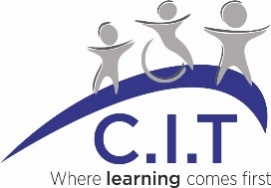 *Assessment Method – details how the criteria will be assessedA = Application Form, I = Interview, R = References, D = Documentary EvidenceFactorEssentialDesirableAssessment*QualificationEducated to a minimum of GCSE (or equivalent) Grade 4 in Maths and English.IOSH/H&S qualificationFirst Aid training qualificationNVQ 2 or equivalent qualificationFormal or informal training to demonstrate and understanding of Health & Safety, manual handling, COSHH, Legionella, etc. A, DExperienceExperience of caretaking or premises management, building cleaning or building managementUse of general cleaning equipmentTaking responsibility for security of a buildingExperience of managing COSHHUse of commercial cleaning equipmentUse of commercial site maintenance equipmentExperience of working in a school or education settingExperience of BMS system and reportingA, I, RSkills and KnowledgeTo be able to carry out DIY and handyperson general repairs without guidanceAbility to work at heights (roof access will be required)Ability to follow and comply with instructions on equipment and/or materials usageWillingness to work as part of a teamAbility to work to deadlines and to manage own work effectivelyAble to use own initiativeAbility to carry out Health and Safety checks and maintain relevant recordsKnowledge of security systemsKnowledge of relevant H&S policies/code of practice/legislations including COSHH, manual handling procedures and precautionsWillingness to participate in development and training opportunitiesGood communication skillsPlumbing/joinery skillsAbility to manage BMS systems and reportingAbility to manage COSHHKnowledge of fire safety legislationComputer literate, good ICT skillsBasic level of administrative skillsA, I,, R, DPersonal AttributesAbility to work under pressure whilst remaining calmAbility to maintain good communication and relationships within the staff team and awide range of people including colleagues, pupils, parents, governors and suppliersWilling to work outside of normal hours if requiredAble to undertake the physical tasks required by the post including lifting, carrying and pushing various equipment to undertake the duties of the post Desire to lean and develop new skills to improve their understanding of the role and functionCommitted to the Trust’s policies on safeguarding, inclusion and equal opportunitiesI, R